SPOŠTOVANI STARŠI IN UČENCI!       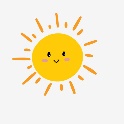 Pred nami je teden dni počitnic. Bližata se dva praznika.Katera dva?Med počitnicami si spočijte in naberite novih moči, da bomo lahko z delom nadaljevali še v prihodnje.Po počitnicah bo potrebno znanje tudi preveriti, nekaj pa tudi oceniti.Kaj bomo preverjali in kaj ocenjevali, boste še obveščeni.V tem tednu predlagam, da vseeno ne pozabite popolnoma na šolo. Ponavljajte poštevanko (3. in 4. r), glasno berite vsak dan. Lahko utrjujete znanje na že znanih spletnih straneh (lilibi, ucimse…)Ne pozabite na gibanje.Pri LUM izdelajte izdelek IZ ODPADNEGA MATERIALA (že pred časom ste dobili navodilo, da shranjujte različno embalažo…)Kaj boste izdelali, prepuščam vaši domišljiji (žival, prevozno sredstvo, hišo, grad, karkoli domišljijskega…) Lahko uporabite različne materiale, pri delu pa različne pripomočke (po posvetu s starši).Izdelek bomo tudi ocenili (natančnost, izvirnost).Fotografijo dokončanega izdelka naj mi starši pošljejo najkasneje do petka, 8. 5., na moj mail.Predvsem pa se imejte lepo, uživajte in ostanite zdravi. V upanju, da se kmalu vidimo, vas vse lepo pozdravljam.Učiteljica Helena                                                                           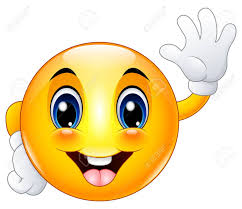 POUK NA DALJAVOPODRUŽNIČNA ŠOLA ŠEBRELJEDATUM: 24. 4. 20202. RAZREDMATDZ str. 43/ 5. in 6. nalogaDZ str. 43/ 7. naloga (pri računih naredi ROŽIČKE, tako kot kaže primer).Fotografijo rešenih računov naj mi starši pošljejo na mail.SLJBERILO str. 48, 49Tiho in glasno preberi zgodbico o Mali Sončici.Nato vadi glasno branje. Posnetek tekočega doživetega branja ( str. 49 od NIČ LAŽJEGA … do JE TUDI RES NI.) z upoštevanjem ločil (lahko samo glas) naj mi starši pošljejo danes do 19. ure.Med počitnicami si poglej 1. in 2. del posnetka lutkovne predstave Trnuljčica.https://www.lilibi.si/solska-ulica/slovenscina/zgodbe/trnuljcica/del-1in https://www.lilibi.si/solska-ulica/slovenscina/zgodbe/trnuljcica/del-2LUM (navodilo na prvi strani).POUK NA DALJAVOPODRUŽNIČNA ŠOLA ŠEBRELJEDATUM: 24. 4. 20203. RAZREDMATDZ str. 57/ 14. a in bDZ str. 57/ 15. in cela 16. nalogaDZ str. 58/ 1. in 2. nalogaRešene naloge naj starši fotografirajo in pošljejo na moj mail.SLJBERILO str. 34Ela Peroci: Moj dežnik je lahko balonTiho in glasno preberi.Ustno odgovori na vprašanja (POVEJ MI).Na spodnji povezavi poslušaj pravljico.https://www.youtube.com/watch?v=siVKl-YAZ4AVadi glasno branje odlomka (od začetka  OB potoku… do RUMENI DEŽNIK NESEL MED BELE OBLAKE).Posnetek tekočega doživetega branja z upoštevanjem ločil (lahko samo glas) naj mi starši pošljejo danes do 19. ure.LUM (navodilo na prvi strani).POUK NA DALJAVOPODRUŽNIČNA ŠOLA ŠEBRELJEDATUM: 24. 4. 20204. RAZREDMAT DZ str. 86/ 5. naloga (napiši 2 računa)DZ str. 86/ 6. nalogaDZ str. 86/ 7. naloga (napiši SESTAVLJEN RAČUN) –SAMO 1 RAČUN!DZ str. 86/ 8. naloga DZ str. 87/ 9., 10. in 11. nalogaRešene naloge naj starši fotografirajo in pošljejo na moj mail.SLJBERILO str. 82S. Pregl: Bojni zapiski mestnega mulcaOdlomek tiho preberi.Odlomek preberi še glasno.Ustno odgovori: Kaj je tema besedila?a) otroštvob) družinac) ljubezenVadi glasno branje odlomka (cela str. 82 od Nekega…do hitro minil).Posnetek tekočega doživetega branja z upoštevanjem ločil (lahko samo glas) naj mi starši pošljejo danes do 19. ure.LUM (navodilo na prvi strani).